    MATHS   AND   SCIENCE   TEST       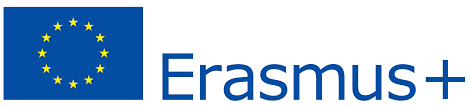 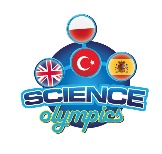 Calculate and choose the correct answer    Calcula y elige la respuesta correcta Oblicz i podaj właściwą odpowiedź                              560 : 7+3 = ……..56                     b)73                            c)83                     d)93Calculate and choose the correct answer    Calcula y elige la respuesta correcta Oblicz i podaj właściwą odpowiedź                            4 x 15 + 27 : 9 – 6 =  …69                     b) 57                           c) 58                    d) 68 Plants need which gas to perform photosynthesis?      Las plantas necesitan qué gas para realizar la fotosíntesis?                                            Czego potrzebują rośliny do fotosyntezy?   Hydrogen    b) Carbon monoxide   c) Carbon dioxide   d) OxygenWodoru             tlenku węgla              dwutlenku węgla     tlenuWrite the calculations: CalcularOblicza)7x8=     _______              b)9x9=     _______ c)6x0=     _______     d)8x60=  _______ e)0x0=     _______f)8x9 =     _______   g)10:10 = _______          H₂O  is  __________________What is the surface area of this rectangle?¿Cuál es el área de la superficie de este rectángulo?Ile wynosi pole tego prostokąta?                  24 cm                                                                       12 cm                                                                                                                             72cm               b) 72cm²                   c) 288 cm          d) 288cm²Animals that can live in water and on land are called..  Los animales que pueden vivir en el agua y en la tierra se llamanZwierzęta, które mogą żyć w wodzie i na lądzie, nazywają się...reptiles      b)mammals          c)amphibians          d)birdsa) reptiles      b) mamíferos         c) anfibios              d) avesa)  gady          b) ssaki                     c)  płazy                 d)ptakiWhich of these calculation DOES  NOT equal 204                                                    ¿Cuál de estos cálculos NO ES igual a 204  Który iloraz nie jest równy 204?1836:9            b) 1428:7                 c) 1824:4            d)1632:8The missing numbers are Los números que faltan sonBrakujące liczby to17 >>>>35>>>>71>>>>_____ >>>>287>>>> _____ >>>>1151575 and 143       b)142 and574       c)143and575     d)53and782 ________________ discovered Gravity.Isaak Newton      b) Barack Obama     c) Albert Einstein    d) Thomas Edison What are the three states of matter? ¿Cuáles son los tres estados de la materia?Jakie są trzy stany skupienia?_________________       _____________________    __________________ The perimeter of this square equals                                                                                 El perímetro de este cuadrado es igual aIle wynosi pole tego kwadtrau?                                                                                      2⅟₂ cm                                                                    2⅟₂ cm a)10cm                      b)10cm²                     c)6⅟₂                       d)6⅟₄ When you push something you apply: Cuando presionas algo, aplicas:   Gdy coś pchamy, używamyForce                      b) Acceleration                c) Mass             d) Compression siły                             przyspieszenia               masy                        nacisku If you subtract 187 from 561 you will get    Si restas 187 de 561 obtendrás  Gdy odejmiesz 187 od 561 otrzymasz:748                          b) 374                       c)436                d) 324 What part of the plant conducts photosynthesis ?trunk                       b) leaf                      c) root               d) branch ¿Qué parte de la planta realiza la fotosíntesis?tronco b) hoja c) raíz d) rama       Która część rośliny przeprowadza fotosyntezę?pień     b)liść              c)korzeń         d)gałąź